[Título]NotasA capa deve conter apenas o título (sem imagens ou quaisquer outros elementos).O título deve ser original e refletir o tema, problema, tese, ou seja, deve ser adequado ao conteúdo do ensaio. Pode haver lugar a um complemento de título.Na versão de envio, estas notas devem ser apagadas.Ficha técnicaTítulo: colocar o título da capaAutor(es): a preencher pela APFEscola: a preencher pela APFProfessora orientadora: a preencher pela APFAssociação de Professores de Filosofia em parceria com a Rede de Bibliotecas EscolaresEdição: Associação de Professores de Filosofia, Coimbra - 2024Este trabalho está licenciado com a licença Creative Commons Atribuição-NãoComercial-SemDerivações 4.0 Internacional License.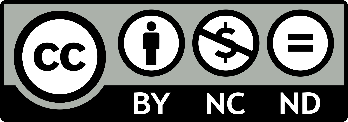 Índice(usar a função de índice automatizado do processador de texto; notas a apagar na versão de envio)Resumo (até 200 palavras; letra Arial, 11, espaçamento 1,5; orientações a apagar na versão de envio)Palavras-chave: (até cinco; nota a apagar na versão de envio)Títulos (letra Arial, 12, 6pts antes e depois; sem qualquer pontuação, exceto ser for uma interrogação ou exclamação; orientações a apagar na versão de envio)Subtítulos (letra Arial, 11, 6pts antes e depois; sem qualquer pontuação, exceto ser for uma interrogação ou exclamação; orientações a apagar na versão de envio)Corpo de texto (letra Arial, 11, entrelinha 1,5; margens 3, direita e esquerda; 2,5 superior e inferior; número de página no rodapé; texto sem cabeçalhos ou notas; orientações a apagar na versão de envio)Referências bibliográficas (Estilo APA, 7.ª Edição; Arial 11; 3 pontos antes e depois; orientações a apagar na versão de envio)Guterres, A. (2018, março 8), Quero ser claro: isto não é um favor às mulheres. A igualdade de género é uma questão de direitos humanos, https://www.publico.pt/2018/03/08/sociedade/opiniao/quero-ser-claro-isto-nao-e-um-favor-as-mulheres-a-igualdade-de-genero-e-uma-questao-de-direitos-humanos-1805608 Kant, I. (2004). Fundamentação da Metafísica dos Costumes. Edições 70.Rachels, J. (2004). Elementos de Filosofia Moral. Gradiva.Rangel, B. (2015, junho 16), O Mito “Mulheres e crianças primeiro” https://naomekahlo.com/o-mito-mulheres-e-criancas-primeiro/, Singer, P. (2002). Ética Prática. Gradiva.Para mais informação, ver AQUI.